Пресс-релиз программы «Фабрика-Старт»Жители Орловской области смогут бесплатно обучиться основам предпринимательства и начать свой бизнес под наставничеством опытных предпринимателей 24 октября 2020 года в Орловской области стартует бесплатная образовательная программа для начинающих предпринимателей «Фабрика-Старт». Программа реализуется в рамках национального проекта «Малое и среднее предпринимательство и поддержка индивидуальной предпринимательской инициативы» и регионального проекта «Популяризация предпринимательства» в Орловской области Центром оказания услуг «Мой бизнес» «Фабрика-Старт» - курс по изучению основ предпринимательства и пошаговому созданию собственного дела под руководством наставников – опытных предпринимателей. Программа обучения аккредитована Министерством экономического развития Российской Федерации. Ключевым преимуществом Программы является предоставление реальной возможности в освоении новых компетенций, закреплении их на практике; прямой диалог с ведущими бизнес - лидерами страны и экспертами в различных профессиональных областях; участие в продуктивных мастер-классах и тренингах, ролевых и деловых играх, работа под руководством наставников - действующих предпринимателей Российской Федерации.Формат обучения будет включать не только теоретические уроки, но и практические разборы, домашние задания и подготовку проекта к инвестициям. Принять участие смогут лица, заинтересованные в открытии и ведении собственного бизнеса, начинающие и молодые предприниматели, самозанятые, фрилансеры. Регистрация по ссылке: moibiz57.ru/startТемы занятий представлены в Приложении №1. В рамках программы каждый участник сможет бесплатно изучить основы предпринимательства, познакомиться с экспертами и предпринимателями, упаковать проект и попасть в бизнес-сообщество Орловской области. По результатам обучения состоится инвестиционная сессия, где выпускники презентуют свои идеи перед экспертной комиссией и смогут побороться за ценные призы общей стоимостью до 100 000 рублей.  	По всем вопросам звоните в Центр оказания услуг «Мой бизнес» по телефону 8 (4862) 44-30-20Приложение №1Темы занятий программы «Фабрика-Старт»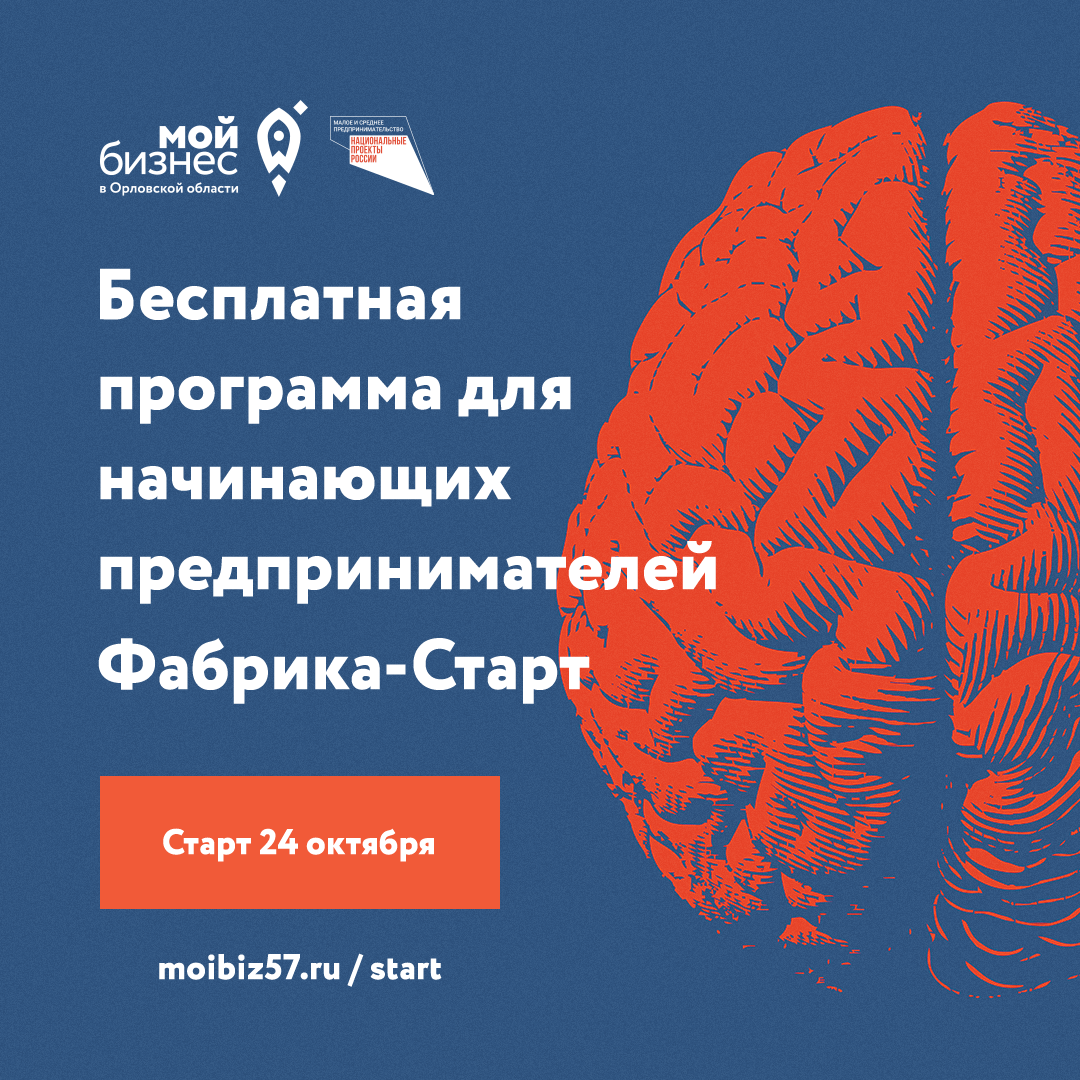 №Тема1Поиск и выбор ниши. Экономические основы бизнеса2Сегментация рынка. Каналы взаимодействия с клиентами 3Юридические аспекты. Налоги. Бухгалтерский учет4Каналы продаж. Воронка продаж. Скрипты продаж5Производственный план. Калькуляция себестоимости6Найм и управление персоналом7Масштабирование. Инвестиции8Презентация бизнес-проекта. Подготовка кинвестиционной сессии.Выпускной. Инвестиционная сессия.